Date: 06 Feb 2012REPORT OF THE WRC-12 AGENDA ITEM COORDINATOR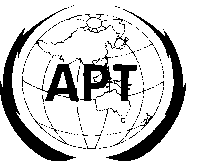 ASIA-PACIFIC TELECOMMUNITYAPT Coordination Meetings During RA-12 and WRC-12APT Coordination Meetings During RA-12 and WRC-12Agenda Item No.: 1.20Name of the Coordinator ( with Email): Nguyen Huy Cuong  (cuongnh@rfd.gov.vn)Issues: to consider the results of ITU-R studies and spectrum identification for gateway links for high altitude platform stations (HAPS) in the range 5 850-7 075 MHz in order to support operations in the fixed and mobile services, in accordance with Resolution 734 (Rev.WRC-07);APT Proposals:	ASP/26A20/1No change to Article 5 of the Radio Regulations under WRC-12 Agenda item 1.20.SUP	ASP/26A20/2RESOLUTION 734 (Rev.WRC-07)Studies for spectrum identification for gateway links for high-altitude platform stations in the range from 5 850 to 7 075 MHzStatus of the APT Proposals:All administrations agreed to suppress Resolution 734 (ASP/26A20/2).The Drafting Group does the best effort through the seven meetings to elaborate the draft of the new footnote  and new RESOLUTION  [A120-HAPS-NATIONAL USE]. At the seventh meeting, the draft of the new footnote and new RESOLUTION [A120-HAPS-NATIONAL USE] was accepted.Issues to be discussed at the Coordination Meeting:The guidances of Chairman of Committee 5 are incorporated in the draft of  the new footnote  and new RESOLUTION  [A120-HAPS-NATIONAL USE]:The limited number of countries listed in the footnote: Australia, Burkina Faso, Cote D’Ivoire, Nigeria and Mali. The protection of existing services.No. 5.43A does applyThe use of HAPS gateway links requires the explicit agreement with other administrations whose territories are located within 1000 Km from the border of an administration intending to use the HAPS gateway links.Comments/Remarks by the Coordinator: